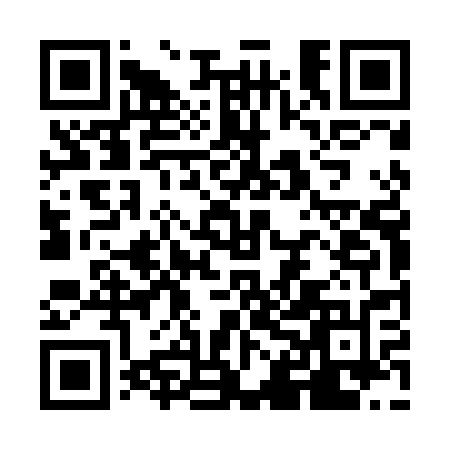 Ramadan times for Niemil, PolandMon 11 Mar 2024 - Wed 10 Apr 2024High Latitude Method: Angle Based RulePrayer Calculation Method: Muslim World LeagueAsar Calculation Method: HanafiPrayer times provided by https://www.salahtimes.comDateDayFajrSuhurSunriseDhuhrAsrIftarMaghribIsha11Mon4:234:236:1312:013:555:505:507:3312Tue4:214:216:1112:013:565:515:517:3513Wed4:184:186:0912:003:585:535:537:3714Thu4:164:166:0612:003:595:555:557:3915Fri4:134:136:0412:004:005:565:567:4016Sat4:114:116:0211:594:025:585:587:4217Sun4:084:086:0011:594:036:006:007:4418Mon4:064:065:5711:594:046:016:017:4619Tue4:044:045:5511:594:066:036:037:4820Wed4:014:015:5311:584:076:056:057:5021Thu3:583:585:5111:584:086:066:067:5222Fri3:563:565:4811:584:106:086:087:5423Sat3:533:535:4611:574:116:106:107:5624Sun3:513:515:4411:574:126:116:117:5825Mon3:483:485:4211:574:136:136:138:0026Tue3:463:465:3911:564:156:146:148:0227Wed3:433:435:3711:564:166:166:168:0428Thu3:403:405:3511:564:176:186:188:0629Fri3:383:385:3311:564:186:196:198:0830Sat3:353:355:3111:554:206:216:218:1031Sun4:324:326:2812:555:217:237:239:121Mon4:294:296:2612:555:227:247:249:142Tue4:274:276:2412:545:237:267:269:163Wed4:244:246:2212:545:247:277:279:184Thu4:214:216:1912:545:267:297:299:205Fri4:184:186:1712:535:277:317:319:226Sat4:154:156:1512:535:287:327:329:257Sun4:134:136:1312:535:297:347:349:278Mon4:104:106:1112:535:307:367:369:299Tue4:074:076:0812:525:317:377:379:3110Wed4:044:046:0612:525:327:397:399:33